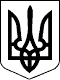 БЕРЕГІВСЬКА РАЙОННА ДЕРЖАВНА АДМІНІСТРАЦІЯЗАКАРПАТСЬКОЇ ОБЛАСТІР О З П О Р Я Д Ж Е Н Н Я13.11.2019                                           Берегове                                              №  371Про фінансування видатків, пов’язаних з відзначенням Всеукраїнського Дня працівників культури та аматорів народного мистецтва в області          Відповідно до статей 6, 22 і 39 Закону України Про місцеві державні адміністрації, з метою відзначення  Всеукраїнського Дня працівників культури та аматорів народного мистецтва в області:          1.Дозволити:1.1.Фінансовому управлінню райдержадміністрації профінансувати видатки відділу культури і туризму райдержадміністрації, пов’язаних з відзначенням  Всеукраїнського Дня працівників культури та аматорів народного мистецтва в області , у сумі  1000 (тисяча) гривень згідно з кошторисом (додається), за рахунок коштів, передбачених у районному бюджеті для реалізації культурно-мистецьких заходів у районі та участі в обласних, Всеукраїнських та міжнародних мистецьких акціях на 2019 рік, в рамках Програми розвитку культури і мистецтва в районі на 2016 - 2020 роки.          1.2.Відділу культури і туризму райдержадміністрації на фінансування витрат використати кошти, передбачені пунктом 38 культурно-мистецьких заходів у районі та участі в обласних, Всеукраїнських та міжнародних мистецьких акціях на 2019 рік.          2.Контроль за виконанням цього розпорядження покласти на заступника голови державної адміністрації Бімбу Ф.Ф.Голова державної адміністрації                                        Іштван ПЕТРУШКА                                                                                                     Додаток                                                                                                до розпорядження                                                                                                13.11.2019  №  371КОШТОРИС,пов’язаний  з відзначенняv  Всеукраїнського Дня працівників культури та аматорів народного мистецтва в області.Транспортні витрати                                                          1000,00 (гривень)ВСЬОГО                                                                                    1000,00                                                                                (одна тисяча гривень  00 коп.)Начальник відділу  культури і туризму державної адміністрації                                                 Ласло ГАЛАС